                                                    Wels, 2. Dezember 2022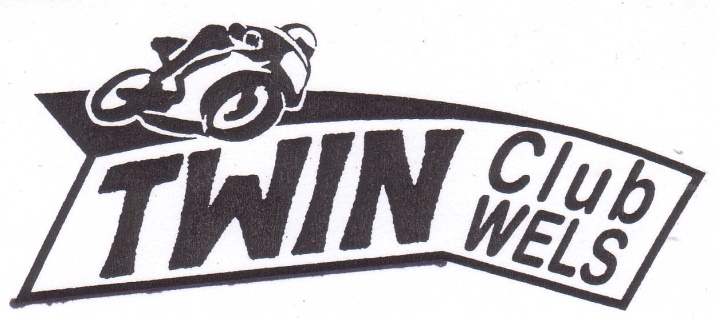 In der Generalversammlung am 2. Dezember 2022 wurde folgender Vereinsvorstand für das Jahr 2023 gewähltPräsident			ZWICKL  Hans		   Vizepräsident		SCHÜTZ  Heinz	Touristiksportwart	HELMHART  Joachim	   Lizenzsportwart		PAST  Josef		  Schriftführer		HÄUSERER  Rudolf	   Stellvertreter		KROISS  Gerhard		   Kassier			KROISS  Edith		   Stellvertreter		SCHNEIDER  Christian	   Beisitzer			STEINER  Hugo		   				KREPP  Uwe		   				KOUYOUMJI  Schaker	   Rechnungsprüfer	DOBLHOFER  Ewald	   				ZAMBELLI  Benito	   